Unit 2 Review Answers 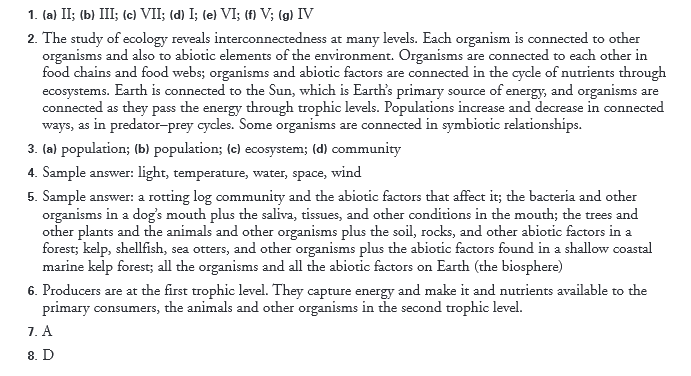 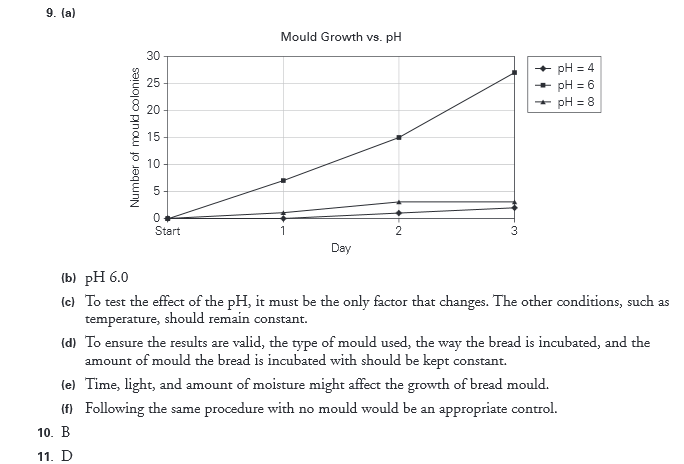 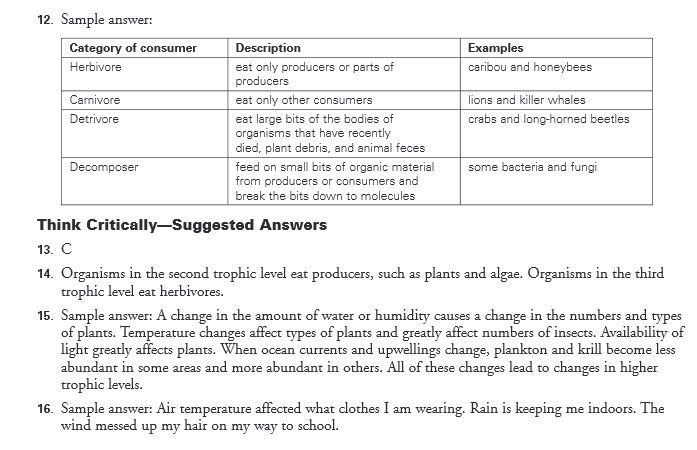 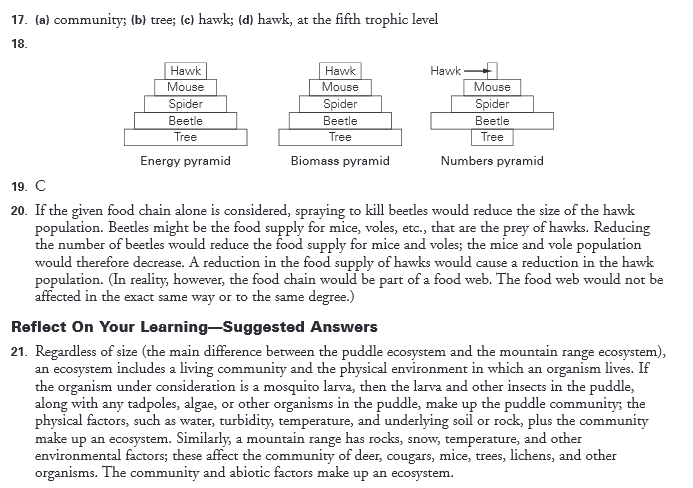 